                                                                           19.08.2020     259-01-03-361В соответствии с Федеральными законами от 12.02.1998 № 28-ФЗ «О гражданской обороне», от 06.10.2003 № 131-ФЗ «Об общих принципах организации местного самоуправления в Российской Федерации», Постановлением Правительства Российской Федерации от 26.11.2007 № 804 «Об утверждении Положения о гражданской обороне в Российской Федерации», Приказом МЧС России от 14.11.2008 № 687 «Об утверждении Положения об организации и ведении гражданской обороны в муниципальных образованиях и организациях», администрацияУинского муниципального округа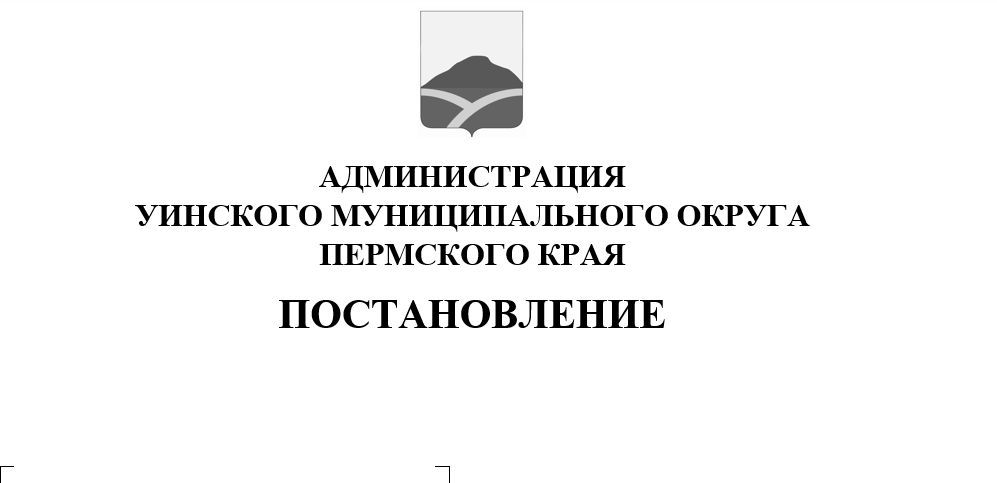 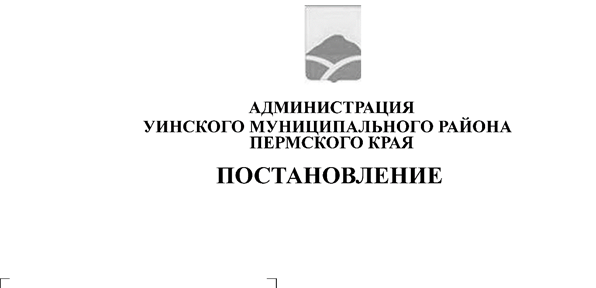 ПОСТАНОВЛЯЕТ:1. Создать силы гражданской обороны для решения задач в области гражданской обороны и ликвидации чрезвычайных ситуаций природного и техногенного характера на территории Уинского муниципального округа.2. Территориальную группировку сил гражданской обороны Уинского муниципального округа определить в составе: органы управления, силы спасательных служб; профессиональные аварийно-спасательные формирования.3. Утвердить Положение о спасательных службах гражданской обороны (ССГО) Уинского муниципального округа (приложение 1).4. Утвердить Перечень спасательных служб гражданской обороны Уинского муниципального округа и организаций, на базе которых они создаются (приложение 2).5. Утвердить Положение о нештатных аварийно-спасательных формированиях (НАСФ) Уинского муниципального округа (приложение 3).6. Положение о силах гражданской обороны Уинского муниципального округа (приложение 4).7. Руководителям структурных подразделений, учреждений, предприятий и организаций, указанным в перечне органов, создающих силы гражданской обороны Уинского муниципального округа:7.1. Создать силы гражданской обороны, установленные настоящим Постановлением, и поддерживать их в постоянной готовности к действиям по предназначению.7.2. При разработке и утверждении организационно-распорядительных документов, определяющих структуру, задачи и функции создаваемых сил и средств гражданской обороны, руководствоваться Приказами МЧС РФ от 23.12.2005 № 999 «Об утверждении порядка создания нештатных аварийно-спасательных формирований», от 18.12.2014 № 701 «Об утверждении типового порядка создания нештатных формирований по обеспечению выполнения мероприятий по гражданской обороне» и Методическими рекомендациями МЧС РФ.8. Отделу по делам ГО, ЧС и мобилизационной работе администрации Уинского муниципального округа:8.1.Оказать методическую помощь руководителям организаций (начальникам служб, формирований) при создании сил гражданской обороны и в разработке организационно-распорядительных документов, определяющих их структуру, задачи и функции.8.2.Вести реестр организаций, создающих ССГО, НАСФ и осуществлять контроль их готовности к действиям по предназначению.9. Настоящее постановление вступает в силу со дня обнародования и подлежит размещению на официальном сайте администрации Уинского муниципального округа в сети «Интернет».    10.Считать утратившим силу постановление администрации Уинского муниципального района от 17.07.2017 № 249-259-01-03 «О создании сил гражданской обороны и поддержании их в готовности к действиям по предназначению».11. Контроль за выполнением настоящего постановления оставляю за собой.Глава муниципального округа-глава администрации Уинскогомуниципального округа                                                                 А.Н. ЗелёнкинПриложение 1 к Постановлению администрации Уинского муниципального округаПОЛОЖЕНИЕо спасательных службах гражданской обороны Уинского муниципального округа1. Общие положения1.1. Настоящее Положение о спасательных службах гражданской обороны Уинского муниципального округа (далее - Положение) определяет предназначение, задачи, состав, порядок создания и применения спасательных служб гражданской обороны Уинского муниципального округа. 1.2. Спасательные службы гражданской обороны (далее - службы ГО) - нештатное организационно-техническое объединение органов управления, сил гражданской обороны организаций независимо от их организационно-правовых форм и форм собственности (далее именуются - организации) и их структурных подразделений, обладающих сходным профилем деятельности и способных к совместному проведению конкретного вида специальных мероприятий гражданской обороны.СлужбыГО предназначены для проведения мероприятий по гражданской обороне, включая подготовку необходимых сил и средств, обеспечения действий нештатных аварийно-спасательных формирований гражданской обороны (далее - формирования ГО) в ходе проведения аварийно-спасательных и других неотложных работ (далее - АСДНР) в случае возникновения опасностей для населения при военных конфликтах или вследствие этих конфликтов, а также при чрезвычайных ситуациях природного и техногенного характера.1.3. СлужбыГО в своей деятельности руководствуются Конституцией Российской Федерации, федеральными законами, нормативно-правовыми актами федеральных органов государственной власти и органов местного самоуправления в области гражданской обороны, а также настоящим Положением.2. Типовой состав спасательных служб гражданской обороны2.1. Службы ГО создаются:в муниципальном образовании - постановлением администрации Уинского муниципального округа;в организации - распоряжением или приказом руководителя организации.2.2. Руководителем службы ГО муниципального образования назначается соответствующий руководитель отраслевого (функционального) органа администрации округа или специализированной (профильной) организации, имеющей наилучшие условия и материально-техническую базу, на которую возлагаются функции головной для создания конкретной службы ГО.2.3. Руководители служб ГО Уинского муниципального округа назначаются соответствующим постановлением администрации Уинского муниципального округа. Заместители и начальники штабов служб ГО назначаются распоряжениями (приказами) руководителей служб ГО.В состав сил службы ГО включаются нештатные аварийно-спасательные и другие формирования специализированной (профильной) организации. Руководящий состав гражданской обороны организации формирует штаб службы, разрабатывает необходимые документы, осуществляет методическое руководство подготовкой органов управления, сил и средств других организаций, включаемых в соответствующую службу ГО. Организации, входящие в службу как структурные подразделения, по вопросам применения службы ГО выполняют распоряжения руководителя службы ГО.3. Руководство спасательными службами гражданской обороны3.1. Общее руководство спасательными службами ГО Уинского муниципального округа осуществляет руководитель гражданской обороны Уинского муниципального округа (далее - руководитель ГО).Непосредственное руководство службами ГО осуществляют руководители этих служб.3.2. Координация действий по предназначению и контроль за деятельностью служб ГО в мирное и военное время осуществляется органом, специально уполномоченным на решение задач в области защиты от чрезвычайных ситуаций и гражданской обороны на территории Уинского муниципального округа (отдел по делам ГО, ЧС и мобилизационной работе администрации Уинского муниципального округа).4. Задачи спасательных служб гражданской обороны4.1. Задачи и структура каждой из служб ГО определяются положением о конкретной службе ГО.Положение о спасательной службе ГО разрабатывается руководителем службы ГО, согласовывается с руководителем соответствующей спасательной службы Уинского муниципального округа, с органом, специально уполномоченным на решение задач в области защиты от чрезвычайных ситуаций и гражданской обороны (отдел по делам ГО, ЧС и мобилизационной работе администрации Уинского муниципального округа) и утверждается главой муниципального округа - главой администрации Уинского муниципального округа.4.2. Задачи и мероприятия, выполняемые спасательными службами при введении военного положения на территории муниципального образования, законодательно регламентируются Федеральным Конституционным Законом от 30.01.2002 N 1-ФКЗ «О военном положении».4.3. Общие задачи спасательных служб ГО:планирование и контроль выполнения специальных мероприятий гражданской обороны и в чрезвычайных ситуациях в соответствии с профилем службы ГО;организация создания и подготовки нештатных аварийно-спасательных формирований в организациях, входящих в состав службы ГО;подготовка необходимых сил и средств по выполнению специальных и других мероприятий гражданской обороны;управление подчиненными органами управления и силами, их всестороннее обеспечение в ходе проведения АСДНР;организация и поддержание взаимодействия с органами управления гражданской обороной, другими службами ГО, привлекаемыми для выполнения задач в интересах гражданской обороны на соответствующей территории;руководство рассредоточением сил службы ГО, эвакуационными мероприятиями и мероприятиями по повышению устойчивости функционирования организаций, на базе которых созданы;ведение учета сил и средств, входящих в состав службы ГО, в том числе привлекаемых к выполнению решаемых ими задач, обеспечение их укомплектованности личным составом, техникой и имуществом;участие в поддержании готовности пунктов управления;планирование и организация первоочередного жизнеобеспечения пострадавшего населения;подготовка предложений руководителю ГО для принятия решения на проведение аварийно-спасательных и других неотложных работ;создание и хранение материально-технических средств, для обеспечения выполнения мероприятий гражданской обороны;представление донесений в отдел по делам ГО, ЧС и мобилизационной работе администрации Уинского муниципального округа о выполнении специальных мероприятий по гражданской обороне и в чрезвычайных ситуациях.4.4. Основные задачи спасательных служб ГО по видам их деятельности:4.4.1. Спасательная служба оповещения и связи:На спасательную службу возлагается:обеспечение руководителей ГО и органов управления ГО всеми возможными видами связи с органами управления краевого и местного уровня в мирное и военное время;организация и контроль за эксплуатационно-техническим обслуживанием стационарных средств связи и оповещения;организация технического обеспечения передачи и приема сигналов (информации) оповещения по гражданской обороне в установленные сроки;обеспечение различными видами связи оперативных групп, спасательных служб ГО в районах чрезвычайных ситуаций и очагах поражения с целью организации взаимодействия и управления спасательными и аварийно-восстановительными работами.К формированиям службы относятся команды, группы, звенья связи, предназначаемые для обеспечения связью руководителей органов управления и пунктов управления с подчиненными и взаимодействующими силами, а также для ведения аварийно-восстановительных и ремонтных работ на линиях и сооружениях связи.4.4.2. Спасательная служба охраны общественного порядка:На спасательную службу возлагается:организация и проведение мероприятий, направленных на поддержание общественного порядка в очагах поражения, местах сосредоточения людей и транспорта (сборные эвакуационные пункты, пункты посадки), маршрутах их движения, на объектах работ, в районах размещения, на пунктах сбора;регулирование движения на маршрутах эвакуации населения пешим порядком, обеспечение установленной очереди перевозок и режима пропуска на территорию района;обеспечение безопасности и регулирования дорожного движения на маршрутах и выдвижения сил гражданской обороны в очаги поражения (заражения);борьба с преступностью;участие в борьбе с диверсионно-разведывательными формированиями;организация обеспечения охраны материальных и культурных ценностей и личного имущества граждан;организация работы по выдаче специальных пропусков для транспорта, участвующего в перевозках населения, материальных и культурных ценностях и перевозках сил гражданской обороны.К формированиям службы относятся команды, группы охраны общественного порядка, формируемые на базе органов внутренних дел.4.4.3. Противопожарная спасательная служба:На спасательную службу возлагается:осуществление контроля за своевременным выполнением технических, организационных и пожарно-профилактических мероприятий, направленных на повышение противопожарной устойчивости населенных пунктов, учреждений, предприятий и организаций;локализация и тушение пожаров при проведении АСДНР в очагах поражения, районах стихийных бедствий, а также при возникновении крупных аварий и катастроф.В состав сил противопожарной спасательной службы включаются подразделения противопожарной службы Уинского муниципального округа, муниципальной пожарной охраны, добровольной пожарной охраны (ДПК, ДПД).4.4.4. Автотранспортная спасательная служба:На спасательную службу возлагается:сбор и обобщение сведений по наличию транспорта в Уинском муниципальном округе, в том числе остающегося после проведения мобилизационных мероприятий, и планирование его использования в интересах гражданской обороны;максимальное использование возможностей всех видов транспорта и транспортных средств в целях организации эвакоперевозок в сжатые (короткие) сроки;приспособление грузовых транспортных средств для использования под массовые людские перевозки;обеспечение перевозок материалов для строительства защитных сооружений;обеспечение перевозки в загородную зону рассредоточиваемого и эвакуируемого населения;обеспечение перевозки в загородную зону материальных и культурных ценностей;обеспечение подвоза (вывоза) рабочих смен;подвоз сил и средств гражданской обороны для проведения АСДНР в очагах поражения, а также их эвакуации из районов ведения работ;обеспечение устойчивой работы транспорта, организация ремонта транспортных средств, участвующих в выполнении эвакоперевозок;организация создания, использования и пополнения материально-технического резерва службы ГО.Формирования создаются штабом службы на базе автотранспортных предприятий, автотранспорта других специализированных (профильных) организаций, имеющих наилучшие условия для решения этих задач и материально-техническую базу.4.4.5. Спасательная служба ГО торговли и питания:На спасательную службу возлагается:осуществление мероприятий по защите запасов продовольствия и промышленных товаров первой необходимости;организация развертывания пунктов питания для обеспечения горячим питанием личного состава формирований в районах размещения, при выполнении АСДНР, а также обеспечение питанием пострадавшего населения;организация развертывания подвижных пунктов питания для обеспечения личного состава НАСФ, работающего в очагах поражения, а также пострадавшего населения продуктами питания, а при отсутствии возможности приготовления горячей пищи обеспечение сухими пайками;организация развертывания подвижных пунктов вещевого снабжения для обеспечения пострадавшего населения, отрядов первой медицинской помощи и санитарно-обмывочных пунктов бельем, одеждой и обувью;организация создания запасов продовольствия, вещевого имущества в целях обеспечения мероприятий гражданской обороны.К формированиям гражданской обороны службы относятся подвижные пункты питания, подвижные пункты продовольственного снабжения, подвижные пункты вещевого снабжения, которые штаб службы формирует на базе специализированных (профильных) организаций, имеющих для этого наилучшие условия и материально-техническую базу.4.4.5.1. Обеспечение пострадавшего населения продуктами питания включает:оценку запасов продовольствия на складах резерва и текущего довольствия;использование запасов продовольствия со складов резерва и текущего довольствия;организацию учета и охраны сохранившихся запасов продовольствия;повышение производительности сохранившихся мощностей по производству продуктов питания;организацию подвоза продовольствия из непострадавших районов;развертывание временных пунктов питания с использованием подвижных кухонь, хлебопекарен и других мобильных технических средств;определение порядка и организации обеспечения населения продуктами питания (очередность, списки, нормы отпуска и т.д.);организацию взаимодействия с краевой службой торговли и питания, органами военного командования и силовых ведомств по возможности использования их ресурсов;принятие мер по утилизации некачественных и загрязненных (зараженных) продуктов питания и пищевого сырья.4.4.5.2. Обеспечение населения предметами первой необходимости (одеждой, обувью, предметами личной гигиены и т.д.) предусматривает:использование предметов первой необходимости из резерва, а также из поврежденных и разрушенных складов;сбор и перераспределение предметов первой необходимости среди населения;выяснение объема дефицита и определение путей его покрытия за счет перераспределения собственных возможностей;определение мест и порядка выдачи;использование текущих запасов по долговым распискам.4.4.6. Спасательная служба светомаскировки и энергоснабжения:На спасательную службу возлагается:определение перечня объектов и территорий, подлежащих светомаскировке;разработка и осуществление мероприятий по светомаскировке объектов, являющихся вероятными целями при использовании современных средств поражения;создание и поддержание в состоянии постоянной готовности к использованию по предназначению запасов материально-технических средств, необходимых для проведения мероприятий светомаскировки.обеспечение устойчивой работы энергосетей в мирное и военное время;ликвидация аварий на энергетических сооружениях и сетях;обеспечение работы автономных источников электроэнергии и обеспечение ею действий формирований при проведении спасательных работ в зонах ЧС и в очагах поражения;организация и осуществление мероприятий по повышению устойчивости функционирования объектов и сетей энергоснабжения;обеспечение бесперебойного электроснабжения организаций, продолжающих работу в военное время;участие в разработке и осуществлении мероприятий по светомаскировке организаций, продолжающих работу в военное время.К формированиям службы относятся команды, группы, звенья, предназначенные для выполнения мероприятий светомаскировки на отдельных (или группе) объектах и территориях.В службе создаются аварийно-технические команды, группы, звенья, формируемые на базе специализированных (профильных) организаций.4.4.7. Спасательная служба теплоснабжения:На спасательную службу возлагается:обеспечение устойчивой работы тепловых сетей в мирное и военное время;ликвидация аварий на тепловых сетях;обеспечение бесперебойного теплоснабжения организаций, продолжающих работу в военное время;организация и осуществление мероприятий по повышению устойчивости функционирования объектов и сетей теплоснабжения.В службе создаются аварийно-технические команды, группы, звенья, формируемые на базе специализированных (профильных) организаций.4.4.8. Спасательная служба газоснабжения:На спасательную службу возлагается:обеспечение работы газовых сетей в мирное и военное время;организация и осуществление мероприятий по повышению устойчивости функционирования объектов и систем газоснабжения;ликвидация аварий в системе газоснабжения.В службе создаются аварийно-технические команды, группы, звенья, формируемые на базе специализированных (профильных) организаций.4.4.9. Спасательная служба водоснабжения:На спасательную службу возлагается:обеспечение работы системы водоснабжения в мирное и военное время;организация и осуществление мероприятий по повышению устойчивости функционирования объектов и систем водоснабжения;ликвидация аварий на системах водоснабжения;обеспечение бесперебойного водоснабжения населения Уинского муниципального округа, объектов экономики, мест размещения эвакуированного (укрываемого) населения.В службе создаются аварийно-технические команды, группы, звенья, формируемые на базе специализированных (профильных) организаций.5. Обязанности руководителей спасательных служб ГО5.1. Руководство деятельностью спасательных служб и выполнением поставленных перед ними задач осуществляют руководители этих спасательных служб.Общими обязанностями руководителей спасательных служб различных уровней являются:организация планирования и выполнения мероприятий гражданской обороны в соответствии с предназначением спасательных служб;управление силами и средствами спасательных служб при проведении АСДНР в очагах поражения, а также в районах (на объектах) возникновения аварий, катастроф и стихийных бедствий в мирное и военное время;организация мероприятий и контроль за созданием, хранением и своевременным освежением запасов материально-технических и иных средств гражданской обороны;руководство рассредоточением сил и средств, входящих в состав спасательных служб при проведении АСДНР, а также размещением и порядком функционирования в военное время организаций, на базе которых созданы эти спасательные службы;организация разработки предложений руководителю ГО для принятия решений на проведение АСДНР и выполнения других мероприятий гражданской обороны;организация взаимодействия с органами управления гражданской обороной и другими спасательными службами.5.2. Указания вышестоящих начальников спасательных служб являются обязательными для нижестоящих спасательных служб данной специализации.6. Управление спасательными службами гражданской обороны, организация их деятельности6.1. Управление спасательными службами ГО заключается в осуществлении постоянного руководства со стороны соответствующих руководителей и их штабов подчиненными органами управления и формированиями ГО, в обеспечении их готовности, организации деятельности и в направлении усилий на своевременное и успешное выполнение поставленных задач.6.2. Планирование обеспечения мероприятий гражданской обороны и защиты от ЧС службами ГО на мирное и военное время осуществляется на основе Плана гражданской обороны и защиты населения, Плана действий по предупреждению и ликвидации чрезвычайных ситуаций природного и техногенного характера Уинского муниципального округа.6.3. Планы обеспечения мероприятий гражданской обороны и защиты от ЧС служб ГО на мирное и военное время, определяющие организацию и порядок выполнения ими специальных мероприятий ГО и защиты от ЧС при приведении их в готовность, разрабатываются руководителями служб. Организации, входящие в службу ГО, разрабатывают планы гражданской обороны и защиты от ЧС как структурные подразделения данной службы ГО.6.4. Планы обеспечения мероприятий гражданской обороны и защиты от ЧС служб ГО на мирное и военное время вводятся в действие соответствующими руководителями гражданской обороны в установленном порядке.6.5. Организация работы штабов служб ГО, порядок и сроки представления донесений, организация взаимодействия с другими службами ГО, войсками гражданской обороны определяются соответствующими наставлениями и специальными указаниями федеральных органов исполнительной власти и органов управления ГО.6.6. Для обеспечения устойчивого управления руководителями служб ГО оборудуются пункты управления.7. Порядок комплектования, материально-технического и финансового обеспечения спасательных служб гражданской обороны7.1. Организационно-штатная структура и оснащение формирований, включаемых в состав спасательной службы ГО, специальной техникой и имуществом осуществляется по нормам оснащения (табелизации) в соответствии с Приказом МЧС России от 30.06.2016 N 999 "Об утверждении Порядка создания нештатных аварийно-спасательных формирований".Организации, создающие формирования ГО:разрабатывают штаты и табели оснащения формирования ГО специальной техникой и имуществом;укомплектовывают формирования ГО личным составом и имуществом;осуществляют подготовку и руководство деятельностью формирований ГО;поддерживают формирования ГО в состоянии постоянной готовности в соответствии с планами гражданской обороны и защиты от ЧС к выполнению аварийно-спасательных и других неотложных работ.7.2. Комплектование служб ГО личным составом, оснащение техникой и материальными средствами осуществляется руководителями служб ГО за счет организаций, на базе которых создаются службы и формирования ГО.7.3. Спасательные службы ГО оснащаются специальной техникой и имуществом, не предназначенными (при объявлении мобилизации) для поставки в Вооруженные Силы Российской Федерации, другие войска, воинские формирования, органы и специальные формирования или использования в их интересах.7.4. К централизованному снабжению относится обеспечение специальной техникой и имуществом по номенклатуре, устанавливаемой МЧС России, другими федеральными органами исполнительной власти.7.5. Финансирование создания, подготовки и оснащения спасательных служб ГО осуществляется за счет финансовых средств организаций, предприятий и учреждений, создающих службы ГО в соответствии с Федеральными законами от 12.02.1998 № 28-ФЗ «О гражданской обороне», от 21.12.1994 № 68-ФЗ «О защите населения и территорий от чрезвычайных ситуаций природного и техногенного характера», Постановлением Правительства Российской Федерации от 16.03.2000 № 227 «О возмещении расходов на подготовку и проведение мероприятий по гражданской обороне».Обеспечение мероприятий местного уровня по гражданской обороне, защите населения и территории Уинского муниципального округа является расходным обязательством Уинского муниципального округа.8. Документы, разрабатываемые спасательными службами ГО8.1. Основными документами, разрабатываемыми службами ГО, являются:8.1.1. Приказ руководителя службы ГО о создании штаба и сил ГО службы.8.1.2. Штатно-должностной список службы ГО.8.1.3. Функциональные обязанности должностных лиц службы ГО.8.1.4. План обеспечения мероприятий гражданской обороны спасательной службы с приложениями:план-график работы руководителя спасательной службы ГО при планомерном переводе ГО на военное время, при внезапном нападении противника и выполнении мероприятий ГО;организация управления спасательной службой ГО (схема);календарный план перевода спасательной службы ГО с мирного на военное время и обеспечение мероприятий ГО силами спасательной службы ГО;обеспечение мероприятий ГО силами спасательной службы ГО (расчет);план связи и оповещения личного состава службы ГО.8.1.5. План основных мероприятий службы ГО на очередной год с приложениями:тематика учений и тренировок;перечень учебных групп, руководителей занятий;расписание занятий;журналы учета занятий.8.1.6. Приказ руководителя службы ГО «Об итогах подготовки службы ГО за прошедший год и задачи на очередной год».8.2. Формализованные документы:справка-доклад о состоянии службы ГО;проекты решений руководителя службы по обеспечению мероприятий ГО и ликвидации ЧС различного характера;образцы форм предложений руководителю ГО на выполнение мероприятий;образцы форм докладов на выполнение задач.8.3. Документы, разрабатываемые спасательной службой ГО в ходе командно-штабных учений и тренировок:рабочая карта руководителя службы ГО по оперативно-тактическому заданию и последующей обстановке;предложения в решение руководителя ГО по виду деятельности службы ГО;распоряжения руководителя службы по обеспечению действий сил, входящих в службу ГО;доклады, донесения о выполнении мероприятий по гражданской обороне.9. Ответственность за готовность спасательных служб ГО9.1. Ответственность за готовность органов управления, сил и средств, включаемых в состав служб ГО, несут руководители служб ГО, а также руководители организаций, на базе которых созданы эти службы и которые входят в нее как структурные подразделения.9.2. При изменении форм собственности организаций с дальнейшим сохранением профиля их деятельности, на которые администрацией Уинского муниципального округа, было возложено создание служб ГО, данные обязанности закрепляются за новым правопреемником имущественных прав и обязанностей.9.3. Ответственность за неисполнение или ненадлежащее исполнение настоящего Положения устанавливается в соответствии с действующим законодательством.Приложение 2к Постановлению администрации Уинского муниципального округаПЕРЕЧЕНЬспасательных служб гражданской обороны Уинского муниципального округа и организаций, на базе которых они создаютсяПриложение 3к Постановлению администрации Уинского муниципального округаПОЛОЖЕНИЕо нештатных аварийно-спасательных формированиях Уинского муниципального округа1. Общие положения1.1. Настоящее Положение о нештатных аварийно-спасательных формированиях Уинского муниципального округа(далее - Положение) разработано во исполнение Приказа МЧС России от 23.12.2005 № 999 «Об утверждении Порядка создания нештатных аварийно-спасательных формирований» и определяет предназначение, задачи, состав, порядок создания, подготовки, оснащения и применения нештатных аварийно-спасательных формирований в составе сил гражданской обороны (далее - ГО).1.2. Нештатные аварийно-спасательные формирования (далее - НАСФ) представляют собой самостоятельные структуры, созданные организациями, учреждениями и предприятиями на нештатной основе из числа своих работников, оснащенные специальными техникой, оборудованием, снаряжением, инструментами и материалами, подготовленные для проведения аварийно-спасательных и других неотложных работ (далее – АСДНР) в очагах поражения и зонах чрезвычайных ситуаций.1.3. Администрация Уинского муниципального округав целях решения задач по гражданской обороне местного значения создает, содержит и организовывает деятельность НАСФ для выполнения мероприятий на территории Уинского муниципального округав соответствии с планом гражданской обороны и защиты населения, планом предупреждения и ликвидации чрезвычайных ситуаций.Организации, эксплуатирующие опасные производственные объекты III класса опасности, отнесенные в установленном порядке к категориям по гражданской обороне, создают и поддерживают в состоянии готовности нештатные аварийно-спасательные формирования.1.4. Нештатные аварийно-спасательные формирования предназначаются для выполнения мероприятий по гражданской обороне и ликвидации чрезвычайных ситуаций на территории Уинского муниципального округа, наращивания группировки сил гражданской обороны при проведении АСДНР на наиболее важных участках.1.5. Администрация Уинского муниципального округав соответствии со статьей 8 Федерального закона от 12.02.1998 № 28-ФЗ «О гражданской обороне» на территории Уинского муниципального округа вправе:определять организации, находящиеся в сфере их ведения, которые создают НАСФ;организовывать создание, подготовку и оснащение НАСФ;вести реестры организаций, создающих НАСФ, и осуществляют их учет;организовывать планирование применения НАСФ.2. Основные задачи2.1. Основные задачи НАСФ муниципального района:проведение аварийно-спасательных работ и первоочередное жизнеобеспечение населения, пострадавшего при военных конфликтах или вследствие этих конфликтов;участие в ликвидации чрезвычайных ситуаций природного и техногенного характера, а также в борьбе с пожарами;обнаружение и обозначение районов, подвергшихся радиоактивному, химическому, биологическому (бактериологическому) и иному заражению (загрязнению);санитарная обработка населения, специальная обработка техники, зданий и обеззараживание территорий;участие в восстановлении функционирования объектов жизнеобеспечения населения;обеспечение мероприятий гражданской обороны по вопросам восстановления и поддержания порядка, связи и оповещения, защиты животных и растений, медицинского, автотранспортного обеспечения.3. Состав, структура и оснащение формирований, порядок применения и сроки готовности3.1. Состав, структура и оснащение НАСФ определяются руководителями организаций, на базе которых они формируются, в соответствии с настоящим Положением и с учетом методических рекомендаций по созданию, подготовке, оснащению и применению нештатных аварийно-спасательных формирований, разработанных Министерством Российской Федерации по делам гражданской обороны, чрезвычайным ситуациям и ликвидации последствий стихийных бедствий (далее - МЧС России) исходя из задач гражданской обороны и защиты населения, и согласовываются с территориальными органами МЧС России - органами, специально уполномоченными решать задачи гражданской обороны и задачи по предупреждению и ликвидации чрезвычайных ситуаций по субъектам Российской Федерации.3.2. Применение НАСФ Уинского муниципального районаосуществляется в соответствии с планом гражданской обороны и защиты населения, планом действий по предупреждению и ликвидации чрезвычайных ситуаций природного и техногенного характера на территории муниципального образования по решению руководителя ГО Уинского муниципального округа.3.3. Организации, предприятия и учреждения, на базе которых создаются НАСФ:разрабатывают структуру и табели оснащения нештатных аварийно-спасательных формирований специальными техникой, оборудованием, снаряжением, инструментами и материалами;укомплектовывают нештатные аварийно-спасательные формирования личным составом, оснащают их специальными техникой, оборудованием, снаряжением, инструментами и материалами, в том числе за счет существующих аварийно-восстановительных, ремонтно-восстановительных, медицинских и других подразделений;осуществляют подготовку и руководство деятельностью нештатных аварийно-спасательных формирований;осуществляют всестороннее обеспечение применения нештатных аварийно-спасательных формирований;осуществляют планирование и применение нештатных аварийно-спасательных формирований;поддерживают нештатные аварийно-спасательные формирования в состоянии готовности к выполнению задач по предназначению.При создании НАСФ учитываются наличие и возможности штатных аварийно-спасательных формирований и аварийно-спасательных служб.3.4. Для НАСФ Уинского муниципального округасроки приведения в готовность не должны превышать:- в мирное время - 24 часа;- в военное время - 6 часов.4. Порядок комплектования, материально-технического и финансового обеспечения4.1. Личный состав НАСФ комплектуется за счет работников организаций, создающих их, преимущественно продолжающих работу в период мобилизации и в военное время.Военнообязанные, имеющие мобилизационные предписания, могут включаться в формирования на период до их призыва (мобилизации).Зачисление граждан в состав НАСФ производится приказом руководителя организации.4.2. Обеспечение НАСФ специальной техникой, оборудованием, снаряжением, инструментами и материалами осуществляется за счет техники и имущества, имеющихся в организациях. Накопление, хранение и использование материально-технических, продовольственных, медицинских и иных средств, предназначенных для оснащения НАСФ, осуществляется с учетом методических рекомендаций по созданию, подготовке, оснащению и применению НАСФ.4.3. Финансирование мероприятий по созданию, подготовке, оснащению и применению НАСФ осуществляется за счет финансовых средств организаций, предприятий и учреждений, их создающих.В соответствии с пунктом 3 статьи 18 Федерального закона от 12.02.1998 № 28-ФЗ «О гражданской обороне» обеспечение мероприятий местного уровня по гражданской обороне, защите населения и территорий в пределах Уинского муниципального округаявляется расходным обязательством Уинского муниципального округа.5. Подготовка и обучение5.1. Подготовка и обучение НАСФ для решения задач гражданской обороны и защиты населения осуществляются в соответствии с законодательными и иными нормативными правовыми актами Российской Федерации, организационно-методическими указаниями МЧС России по подготовке органов управления, сил гражданской обороны и единой государственной системы предупреждения и ликвидации чрезвычайных ситуаций, организационно-методическими указаниями МЧС России по подготовке населения Российской Федерации в области гражданской обороны, защиты от чрезвычайных ситуаций, обеспечения пожарной безопасности и безопасности людей на водных объектах, нормативно-методическими документами организаций, создающих НАСФ.5.2. Подготовка НАСФ включает:обучение по программам подготовки спасателей в образовательных организациях, образовательных подразделениях аварийно-спасательных служб, аварийно-спасательных формирований или организаций, имеющих соответствующие лицензии на право ведения образовательной деятельности по программам подготовки к ведению аварийно-спасательных работ, в соответствии с Положением о проведении аттестации аварийно-спасательных служб, аварийно-спасательных формирований, спасателей и граждан, приобретающих статус спасателей, утвержденным Постановлением Правительства Российской Федерации от 22.12.2011 № 1091 «О некоторых вопросах аттестации аварийно-спасательных служб, аварийно-спасательных формирований, спасателей и граждан, приобретающих статус спасателя»;обучение руководителей формирований в учебно-методическом центрах ГО и ЧС Пермского края;обучение личного состава формирований в организации в соответствии с программой обучения личного состава НАСФ, рекомендуемой МЧС России;участие формирований в учениях и тренировках по гражданской обороне и защите от чрезвычайных ситуаций, а также практических мероприятиях по ликвидации последствий аварий и катастроф.5.3. Обучение личного состава НАСФ в организации включает базовую и специальную подготовку. Обучение планируется и проводится по программе подготовки НАСФ в рабочее время. Темы специальной подготовки отрабатываются с учетом их предназначения.Приложение 4к Постановлению администрации Уинского муниципального округаПоложение о силах гражданской обороны Уинского муниципального округа1. Общие положения1.1. Настоящее Положение о силах гражданской обороны Уинского муниципального округа (далее - Положение) разработано в соответствии с Федеральным законом от 12.02.1998№ 28-ФЗ «О гражданской обороне», постановлением Правительства Российской Федерации от 26.11.2007 № 804 «Об утверждении Положения о гражданской обороне в Российской Федерации», и определяет основы создания, поддержания в готовности и применения сил гражданской обороны на территории Уинского муниципального округа.1.2. Силы гражданской обороны Уинского муниципального округа:1.2.1. К силам гражданской обороны Уинского муниципального округа (далее- округ) относятся:муниципальная пожарная охрана;аварийно-спасательные формирования;спасательные службы (службы гражданской обороны);нештатные формирования по обеспечению выполнения мероприятий по гражданской обороне.1.2.2. Муниципальная пожарная охрана создается в соответствии с действующим законодательством.1.2.3. Аварийно-спасательные формирования округа создаются:на нештатной основе (нештатные аварийно-спасательные формирования);на общественных началах (общественные аварийно-спасательные формирования).1.2.4. Нештатные аварийно-спасательные формирования (далее – НАСФ):НАСФ создаются организациями, эксплуатирующими опасные производственные объекты I и II классов опасности, особо радиационно-опасные и ядерно-опасные производства и объекты, гидротехнические сооружения чрезвычайно высокой опасности и гидротехнические сооружения высокой опасности, а также организациями, эксплуатирующими опасные производственные объекты III класса опасности, отнесенными в установленном порядке к категориям по гражданской обороне. Организации создают нештатные аварийно-спасательные формирования из числа своих работников, поддерживают их в состоянии готовности в соответствии с Федеральным законом от 12.02.1998 № 28-ФЗ «О гражданской обороне» и Порядком создания нештатных аварийно-спасательных формирований, утвержденным приказом МЧС России от 23.12.2005 № 999.Администрация может создавать, содержать и организовывать деятельность нештатных аварийно-спасательных формирований для выполнения мероприятий на своей территории в соответствии с планом гражданской обороны и защиты населения, планом и предупреждения и ликвидации чрезвычайных ситуаций.1.2.4.1. Орган местного самоуправления на соответствующих территориях вправе:определять организации, находящиеся в сфере его ведения, которые создают нештатные аварийно-спасательные формирования;организовывать создание, подготовку и оснащение нештатных аварийно- спасательных формирований;вести реестры организаций, создающих нештатные аварийно-спасательные формирования, и осуществлять их учет;организовывать планирование применения нештатных аварийно- спасательных формирований.1.2.5. Общественные аварийно-спасательные формирования (далее – ОАСФ):ОАСФ создаются общественными объединениями, уставной задачей которых является участие в проведении работ по ликвидации чрезвычайных ситуаций.1.2.6. Нештатные формирования по обеспечению выполнения мероприятий по гражданской обороне (далее – НФГО):Нештатные формирования по обеспечению выполнения мероприятий по гражданской обороне представляют из себя формирования, создаваемые организациями из числа своих работников в целях участия в обеспечении выполнения мероприятий по гражданской обороне и проведения не связанных с угрозой жизни и здоровью людей неотложных работ при ликвидации чрезвычайных ситуаций.Орган местного самоуправления может создавать, содержать и организовывать деятельность нештатных формирований по обеспечению выполнения мероприятий по гражданской обороне на своей территории в соответствии с планом гражданской обороны и защиты населения, планом действий по предупреждению и ликвидации чрезвычайных ситуаций.1.2.6.1. Орган местного самоуправления в отношении организаций, находящихся в его ведении:определяет организации, создающие нештатные формирования по обеспечению выполнения мероприятий по гражданской обороне;организуют поддержание в состоянии готовности нештатных формирований по обеспечению выполнения мероприятий по гражданской обороне;организуют подготовку и обучение личного состава нештатных формирований по обеспечению выполнения мероприятий по гражданской обороне;создают и содержат запасы материально-технических, продовольственных, медицинских и иных средств для обеспечения нештатных формирований по обеспечению выполнения мероприятий по гражданской обороне.1.2.6.2. Организации:создают и поддерживают в состоянии готовности нештатные формирования по обеспечению выполнения мероприятий по гражданской обороне;осуществляют обучение личного состава нештатных формирований по обеспечению выполнения мероприятий по гражданской обороне;создают и содержат запасы материально-технических, продовольственных, медицинских и иных средств для обеспечения нештатных формирований по обеспечению выполнения мероприятий по гражданской обороне.Нештатные формирования по обеспечению выполнения мероприятий по гражданской обороне создаются в соответствии с Типовым порядком создания нештатных формирований по обеспечению выполнения мероприятий по гражданской обороне, утвержденным приказом МЧС России от 18.12.2014 № 701.1.2.7. Спасательные службы (службы гражданской обороны):Спасательные службы (службы гражданской обороны) муниципального образования и организаций создаются по решению органа местного самоуправления и организаций на основании расчета объема и характера задач, выполняемых в соответствии с планами гражданской обороны и защиты населения (планами гражданской обороны).Организация и порядок деятельности спасательных служб (служб гражданской обороны) определяются создающими их органами и организациями в соответствующих положениях о спасательных службах (службах гражданской обороны).2.Основные задачи сил гражданской обороны2.1.Основными задачами сил гражданской обороны округа являются:2.1.1.Для муниципальной пожарной охраны:организация и осуществление профилактики пожаров;спасение людей и имущества при пожарах, оказание первой помощи;организация и осуществление тушения пожаров.2.1.2. Для аварийно-спасательных формирований:проведение аварийно-спасательных и других неотложных работ в случае возникновения опасностей для населения при военных конфликтах или вследствие этих конфликтов, а также при чрезвычайных ситуациях природного и техногенного характера;поддержание аварийно-спасательных формирований в постоянной готовности к выдвижению в зоны чрезвычайных ситуаций и проведению работ по ликвидации чрезвычайных ситуаций;контроль за готовностью обслуживаемых объектов и территорий к проведению на них работ по ликвидации чрезвычайных ситуаций;ликвидация чрезвычайных ситуаций на обслуживаемых объектах или территориях.2.1.2.1. Кроме того, в соответствии с законодательством Российской Федерации на аварийно-спасательные службы, аварийно-спасательные формирования могут возлагаться задачи по:участию в разработке планов предупреждения и ликвидации чрезвычайных ситуаций на обслуживаемых объектах и территориях, планов взаимодействия при ликвидации чрезвычайных ситуаций на других объектах и территориях;участию в подготовке решений по созданию, размещению, определению номенклатурного состава и объемов резервов материальных ресурсов для ликвидации чрезвычайных ситуаций;пропаганде знаний в области защиты населения и территорий от чрезвычайных ситуаций, участию в подготовке населения и работников организаций к действиям в условиях чрезвычайных ситуаций;участию в разработке нормативных документов по вопросам организации и проведения аварийно-спасательных и неотложных работ;выработке предложений органам государственной власти по вопросам правового и технического обеспечения деятельности аварийно-спасательных формирований, социальной защиты спасателей и других работников аварийно- спасательных формирований.2.1.3.Для нештатных формирований по обеспечению выполнения мероприятий по гражданской оборонеучастие в эвакуации населения, материальных и культурных ценностей в безопасные районы;участие в проведении мероприятий по световой маскировке и другим видам маскировки;обеспечение мероприятий гражданской обороны по вопросам восстановления связи и оповещения, защиты животных и растений, автотранспортного обеспечения;участие в первоочередном жизнеобеспечении пострадавшего населения;оказание первой помощи пораженным и эвакуация их в лечебные учреждения;участие в санитарной обработке населения, их одежды, техники, продовольствия, воды, территорий;участие в организации подвижных пунктов питания, продовольственного и вещевого снабжения;прокладывание колонных путей и устройство проходов (проездов) в завалах;участие в локализации аварий на газовых, энергетических, водопроводных, канализационных, тепловых и технологических сетях в целях создания безопасных условий для проведения аварийно-спасательных работ;укрепление или обрушение конструкций зданий и сооружений, угрожающих обвалом или препятствующих безопасному проведению аварийно-спасательных работ;участие в обеспечении охраны общественного порядка;ремонт и восстановление дорог и мостов;ремонт и восстановление поврежденных и разрушенных линий связи и коммунально-энергетических сетей в целях обеспечения аварийно-спасательных работ;поддержание в готовности, ремонт и восстановление поврежденных защитных сооружений для укрытия от возможных повторных поражающих воздействий.2.1.5.Для спасательных служб (служб гражданской обороны)выполнение специальных действий в области гражданской обороны:оповещение населения об опасностях, возникающих при военных конфликтах или вследствие этих конфликтов, а также при чрезвычайных ситуациях природного и техногенного характера;обеспечение выдачи населению средств индивидуальной защиты; обслуживание защитных сооружений;проведение мероприятий по световой маскировке и другим видам маскировки;обеспечение проведения аварийно-спасательных и других неотложных работ в случае возникновения опасностей для населения при военных конфликтах или вследствие этих конфликтов, а также при чрезвычайных ситуациях природного и техногенного характера;первоочередное жизнеобеспечение населения, пострадавшего при военных конфликтах или вследствие этих конфликтов, а также при чрезвычайных ситуациях природного и техногенного характера;борьба с пожарами, возникшими при военных конфликтах или вследствие этих конфликтов;обнаружение и обозначение районов, подвергшихся радиоактивному, химическому, биологическому или иному заражению;санитарная обработка населения, обеззараживание зданий и сооружений, специальная обработка техники и территорий;восстановление и поддержание порядка в районах, пострадавших при военных конфликтах или вследствие этих конфликтов, а также при чрезвычайных ситуациях природного и техногенного характера;срочное восстановление функционирования необходимых коммунальных служб в военное время;срочное захоронение трупов в военное время;иные специальные действия в целях выполнения основных задач в области гражданской обороны.Порядок создания сил гражданской обороны3.1.Силы гражданской обороны округа (далее – силы ГО) создаются структурными подразделениями администрации, учреждениями, предприятиями и организациями Уинского муниципального округа в соответствии с законодательством Российской Федерации.3.2.Оснащение формирований осуществляется в соответствии с нормами оснащения (табелизации) формирований специальной техникой, оборудованием, снаряжением, инструментами и материалами, утверждаемые руководителями, их создающими, в соответствии с Порядком создания нештатных аварийно-спасательных формирований, утвержденным приказом МЧС России от 23.12.2005 № 999, Типовым порядком создания нештатных формирований по обеспечению выполнения мероприятий по гражданской обороне, утвержденным приказом МЧС России от 18.12.2014 № 701, и с учетом методических рекомендаций по созданию, подготовке, оснащению и применению сил гражданской обороны.Функции, полномочия и порядок функционирования сил гражданской обороны Уинского муниципального округа определяются положениями (уставами) о них.Применение сил гражданской обороны4.1. Применение сил гражданской обороны заключается в их привлечении к проведению аварийно-спасательных и других неотложных работ при ликвидации чрезвычайных ситуаций, в том числе возникших вследствие вооруженных конфликтов, и проведению мероприятий по гражданской обороне.4.1.1. Проведение аварийно-спасательных и других неотложных работ в зоне чрезвычайной ситуации (зоне поражения) осуществляется в три этапа:первый этап - проведение экстренных мероприятий по защите населения, спасению пострадавших и подготовка группировки сил и средств к проведению работ по ликвидации чрезвычайной ситуации;второй этап - проведение аварийно-спасательных и других неотложных работ группировкой сил и средств аварийно-спасательных формирований и спасательных служб;третий этап - завершение аварийно-спасательных и других неотложных работ, вывод группировки сил аварийно-спасательных формирований и спасательных служб, проведение мероприятий по первоочередному жизнеобеспечению населения.Содержание аварийно-спасательных работ включает в себя:разведку зоны чрезвычайной ситуации и участков (объектов) работ и маршрутов выдвижения к ним;локализацию и тушение пожаров на маршрутах выдвижения и  участках (объектах) работ;поиск пораженных (пострадавших)  и спасение их из поврежденных и горящих зданий, загазованных и задымленных помещений, завалов;вскрытие разрушенных, поврежденных, заваленных защитных сооружений, подвальных помещений и спасение находящихся в них людей;подачу воздуха в заваленные защитные сооружения с поврежденной фильтровентиляционной системой;оказание первой, доврачебной, первой врачебной помощи пораженным (пострадавшим) и эвакуация их в лечебные учреждения;вывод (вывоз) населения из опасных мест в безопасные районы;дегазацию, дезактивацию, и дезинфекцию специальной техники, транспорта, участков местности и дорог, зданий и сооружений;санитарную обработку людей, дегазацию, дезинфекцию, дезинсекцию обмундирования, снаряжения, одежды и средств защиты;обеззараживание продовольствия, пищевого сырья, воды и фуража, ветеринарную обработку сельскохозяйственных животных.Другие неотложные работы, проводимые в интересах аварийно-спасательных работ и первоочередного обеспечения жизнедеятельности населения, включают:локализацию аварий на коммунально-энергетических  и технологических сетях;укрепление или обрушение (разборка) поврежденных конструкций, угрожающих обвалом и препятствующих безопасному движению и проведению аварийно-спасательных работ;восстановление поврежденных участков коммунально-энергетических сетей, линий связи, дорог, сооружений и объектов первоочередного обеспечения жизнедеятельности населения;прокладывание колонных путей и устройство проездов в завалах и на зараженных участках;проведение пиротехнических работ, связанных с обезвреживанием авиационных бомб и фугасов;ремонт и восстановление поврежденных защитных сооружений  для укрытия в них работающих смен подразделений (формирований)  в случае повторного нанесения противником удара с применением современных средств поражения.Планирование применения сил гражданской обороны осуществляется заблаговременно, на этапе их создания. Результаты планирования применения сил гражданской обороны отражаются в планах гражданской обороны и защиты населения.Привлечение сил гражданской обороны Уинского муниципального округа к выполнению задач в области гражданской обороны и ликвидации чрезвычайной ситуации муниципального характера осуществляется в соответствии с планом гражданской обороны и защиты населения по решению руководителя гражданской обороны Уинского муниципального округа.Поддержание в готовности сил гражданской обороны5.1.Подготовка и обучение личного состава сил гражданской обороны Уинского муниципального округа осуществляются в соответствии с законодательными и иными нормативными правовыми актами Российской Федерации, организационно-методическими указаниями МЧС России по подготовке органов управления, сил гражданской обороны и единой государственной системы предупреждения и ликвидации чрезвычайных ситуаций, а также по подготовке населения Российской Федерации в области гражданской обороны, защиты от чрезвычайных ситуаций, обеспечения пожарной безопасности и безопасности людей на водных объектах, документами организаций, создающих силы гражданской обороны.5.2.Поддержание в постоянной готовности сил гражданской обороны округа обеспечивается:поддержанием профессиональной подготовки личного состава подразделений (формирований) на уровне, обеспечивающим выполнение задач, установленных разделом 2 настоящего Положения.поддержанием в исправном состоянии специальных техники, оборудования, снаряжения, инструментов и материалов;планированием и проведением занятий и мероприятий оперативной подготовки (тренировок, учений).Обеспечение деятельности сил гражданской обороны6.1.Финансирование мероприятий по созданию, подготовке, оснащению и применению сил гражданской обороны Уинского муниципального округа осуществляется за счет финансовых средств организаций, их создающих, с учетом положений статьи 18 Федерального закона от 12.02.1998№ 28-ФЗ «О гражданской обороне».6.2.Накопление, хранение и использование материально-технических, продовольственных, медицинских и иных средств, предназначенных для оснащения сил гражданской обороны Уинского муниципального округа, а также материально-техническое обеспечение мероприятий по созданию, подготовке, оснащению и применению сил гражданской обороны округа осуществляется в порядке, установленном Федеральным законом от 12.02.1998№ 28-ФЗ «О гражданской обороне», постановлениями Правительства Российской Федерации от 10.11.1996 № 1340 «О порядке создания и использования резервов материальных ресурсов для ликвидации чрезвычайных ситуаций природного и техногенного характера», от 27.04.2000 № 379 «О накоплении, хранении и использовании в целях гражданской обороны запасов материально-технических, продовольственных, медицинских и иных средств».№ п/пНаименование спасательной службы ГООрганизация, на базе которой создается спасательная служба ГОНачальник спасательной службы ГО1Оповещения и связиУТУ № 2 ЛТЦ Чернушинского района, МЦ ТЭТ г.Чайковский Пермский филиал ПАО «Ростелеком» (по согласованию)Начальник УТУ № 2 ЛТЦ Чернушинского района, МЦ ТЭТ г.Чайковский Пермский филиал ПАО «Ростелеком»2Охраны общественного порядкаОтделение МВД РФ по Уинскому району (по согласованию)Начальник отделения МВД РФ по Уинскому району3Светомаскировки и энергоснабженияУинский участокОрдинского РЭС ПО Кунгурские электрические сети, ОАО МРСК Урала «Пермэнерго» (по согласованию)Начальник Уинского участка Ординского РЭС ПО Кунгурские электрические сети, ОАО МРСК Урала «Пермэнерго»4Торговли и питанияУправление по экономике и сельскому хозяйству администрации Уинского муниципальногоокругаНачальник управления по экономике и сельскому хозяйству администрации Уинского муниципальногоокруга5АвтотранспортнаяООО «Уинскавтотранс» (по согласованию)Директор ООО «Уинскавтотранс»6ТеплоснабженияМУП «УинскТеплоэнерго»Начальник МУП «УинскТеплоэнерго»7ГазоснабженияУинская служба газового хозяйства Чайковского филиала ОАО «Газпром газораспределение Пермь» (по согласованию)Начальник Уинской службы газового хозяйства Чайковского филиала ОАО «Газпром газораспределение Пермь»8ВодоснабженияМУП «Уинское ЖКХ»Директор МУП «Уинское ЖКХ»9Противопожарная ПЧ-92 ГККУ «22 отряд ППС Пермского края» (по согласованию)Начальник ПЧ-92 ГККУ «22 отряд ППС Пермского края»